КРАСНОДАРСКИЙ КРАЙ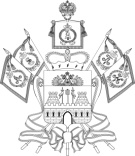 НОВОКУБАНСКИЙ РАЙОНСОВЕТ ПРОЧНООКОПСКОГО СЕЛЬСКОГО ПОСЕЛЕНИЯНОВОКУБАНСКОГО РАЙОНАРЕШЕНИЕ16 апреля 2020 года		№56		ст. ПрочноокопскаяОб утверждении отчета об исполнении бюджета Прочноокопского сельского поселения Новокубанского района за 2019 годВ соответствии с Бюджетным Кодексом Российской Федерации, Уставом Прочноокопского сельского поселения Новокубанского, Положением о бюджетном процессе в Прочноокопском сельском поселении Новокубанского района , рассмотрев и обсудив отчет об исполнении бюджета Прочноокопского сельского поселения Новокубанского района за 2019 год, Совет Прочноокопского сельского поселения Новокубанского района р е ш и л:1. Утвердить отчет об исполнении бюджета Прочноокопского сельского поселения Новокубанского района за  2019 год по доходам в сумме  24 001,4 тысяч рублей, по расходам в сумме  23 722,0 тысяч рублей, источники внутреннего финансирования дефицита бюджета (профицит) 279,4 тысяч рублей.2. Утвердить показатели доходов бюджета по кодам классификации доходов бюджета Прочноокопского сельского поселения Новокубанского района за 2019 год согласно приложению № 1.3. Утвердить показатели расходов бюджета по ведомственной структуре расходов  Прочноокопского сельского поселения Новокубанского района за   2019 год согласно приложению № 2.4. Утвердить показатели расходов бюджета по разделам и подразделам классификации расходов Новокубанского городского поселения Новокубанского района за 2019 год согласно приложению № 3.5. Утвердить показатели расходов бюджета Прочноокопского сельского поселения Новокубанского района по целевым статьям (муниципальных программ и непрограммным направлениям деятельности), группам видов расходов классификации расходов бюджета за 2019 год согласно приложению № 4.6. Утвердить показатели источников внутреннего финансирования дефицита бюджета Прочноокопского сельского поселения Новокубанского район по кодам классификации источников финансирования дефицита бюджета за 2019 год согласно приложению № 5.7. Утвердить Отчет об использовании средств резервного фонда Прочноокопского сельского поселения Новокубанского района за 2019 год согласно приложению № 6.8. Настоящее решение вступает в силу со дня его официального опубликования.Приложение № 1к  решению Совета Прочноокопского сельского поселения Новокубанского района от 16.04.2020 г. № 56Показатели доходов бюджета по кодам классификации доходов бюджета Прочноокопского сельского поселения Новокубанского района за 2019 год                                                                                                               (тысяч рублей)Глава Прочноокопского сельского поселения Новокубанского района А.А. ЗаровныйПриложение № 2к  решению Совета Прочноокопского сельского поселения Новокубанского района от 16.04.2020 г. № 56Глава Прочноокопского сельского поселения Новокубанского района А.А. ЗаровныйПриложение № 3к  решению Совета Прочноокопского сельского поселения Новокубанского района от 16.04.2020 г. № 56Показатели расходов бюджета по ведомственной структуре расходов бюджета Прочноокопского сельского поселения Новокубанского  района за 2019 годтыс. рублейГлава Прочноокопского сельского поселения Новокубанского района А.А. ЗаровныйПриложение № 4к  решению Совета Прочноокопского сельского поселения Новокубанского района от 16.04.2020г. № 56Показатели расходов бюджета Прочноокопского сельского поселения Новокубанского района по целевым статьям (муниципальным программам и непрограммным направлениям деятельности) группам видов расходов классификации расходов бюджета за 2019 годтыс. рублейГлава Прочноокопского сельского поселения Новокубанского района А.А. ЗаровныйПриложение № 5к  решению Совета Прочноокопского сельского поселения Новокубанского района от 16.04.2020 г. № 56Источники финансирования  дефицита местного бюджета, перечень статей и видов источников финансирования дефицитов бюджетов    за 2019 годтыс. рублейГлава Прочноокопского сельского поселения Новокубанского района А.А. ЗаровныйПриложение № 6к  решению Совета Прочноокопского сельского поселения Новокубанского района от 16.04.2020 г. № 56ОТЧЕТоб использовании средств резервного фонда администрации Прочноокопского сельского поселения Новокубанского районаза 2019 год    	В соответствии с решением Совета Прочноокопского сельского поселения Новокубанского района от 11 декабря 2018 года № 177 «О бюджете Прочноокопского сельского поселения Новокубанского района на 2018 год» на расходы резервного фонда администрации Прочноокопского сельского поселения Новокубанского района предусмотрено 20 000,00 (двадцать тысяч) рублей. В 2019 году расходы за счет средств резервного фонда не осуществлялись.Глава Прочноокопского сельского поселения Новокубанского района А.А. ЗаровныйСведенияО численности муниципальных служащих и работников подведомственных муниципальных учреждений Прочноокопского сельского поселенияНовокубанского района за 1 квартал 2020 годаГлавный бухгалтер			О. К. ШинкаренкоИнформационный бюллетень «Вестник Прочноокопского сельского поселения Новокубанского района»№ 5 от 17.04.2020 годаУчредитель: Совет Прочноокопского сельского поселения Новокубанского районаГлава Прочноокопского сельского поселения    Новокубанского района А.А. Заровный Председатель Совета Прочноокопского сельского поселения Новокубанского районаД.Н.СимбирскийНаименование показателяКод доходаУтвержденные бюджетные назначенияИсполнено Процент исполнения бюджетного назначения13456Доходы бюджета – всего, в том числе:Х21 391,024 001,4112,2Налоговые и неналоговые доходы000 1000000000000000014 010,216 620,6118,6Налоги на прибыль, доходы000 101000000000000004 600,05 624,5122,3Налог на доходы физических лиц 000 101020000100001104 600,05 624,5122,3Налоги на товары (работы, услуги) реализуемые на территории Российской Федерации000 103000000000000002 435,22 855,9117,3Акцизы по подакцизным товарам (продукции) производимым на территории Российской Федерации000 103020000100001102 435,22 855,9117,3Налоги на совокупный доход000 10500000000000000803,2849,8105,8Единый сельскохозяйственный налог000 10503000010000110803,2849,8105,8Налоги на имущество000 106000000000000005 931,27 036,2118,6Налог на имущество физических лиц000 10601000000000110321,0411,6128,2Земельный налог000 106060000000001105 610,26 624,6118,1Доходы от использования имущества, находящегося в государственной и муниципальной собственности000 11100000000000000240,6254,2105,7Доходы, получаемые в виде арендной либо иной платы за передачу в возмездное пользование государственного и муниципального имущества (за исключением имущества бюджетных и автономных учреждений, а также имущества государственных и муниципальных унитарных предприятий, в том числе казенных)000 11105000000000120240,6254,2105,7Доходы от сдачи в аренду имущества, находящегося в оперативном управлении органов государственной власти, органов местного самоуправления, государственных внебюджетных фондов и созданных ими учреждений (за исключением имущества бюджетных и автономных учреждений)000 11105030000000120240,6254,2105,7Безвозмездные поступления000 200000000000000007 380,87 380,8100,0Безвозмездные поступления от других бюджетов бюджетной системы Российской Федерации000 20200000000000000 7 380,87 380,8100,0Дотации на выравнивание бюджетной обеспеченности000 20215000000000151 7 155,37 155,3100,0Субвенции бюджетам бюджетной системы Российской Федерации  000 20230000000000151225,5225,5100,0Показатели расходов бюджета Прочноокопского сельского поселения Новокубанского района по разделам и подразделам классификации  расходов  бюджетов за 2019 год Показатели расходов бюджета Прочноокопского сельского поселения Новокубанского района по разделам и подразделам классификации  расходов  бюджетов за 2019 год Показатели расходов бюджета Прочноокопского сельского поселения Новокубанского района по разделам и подразделам классификации  расходов  бюджетов за 2019 год Показатели расходов бюджета Прочноокопского сельского поселения Новокубанского района по разделам и подразделам классификации  расходов  бюджетов за 2019 год Показатели расходов бюджета Прочноокопского сельского поселения Новокубанского района по разделам и подразделам классификации  расходов  бюджетов за 2019 год Показатели расходов бюджета Прочноокопского сельского поселения Новокубанского района по разделам и подразделам классификации  расходов  бюджетов за 2019 год Показатели расходов бюджета Прочноокопского сельского поселения Новокубанского района по разделам и подразделам классификации  расходов  бюджетов за 2019 год Показатели расходов бюджета Прочноокопского сельского поселения Новокубанского района по разделам и подразделам классификации  расходов  бюджетов за 2019 год Показатели расходов бюджета Прочноокопского сельского поселения Новокубанского района по разделам и подразделам классификации  расходов  бюджетов за 2019 год Показатели расходов бюджета Прочноокопского сельского поселения Новокубанского района по разделам и подразделам классификации  расходов  бюджетов за 2019 год Показатели расходов бюджета Прочноокопского сельского поселения Новокубанского района по разделам и подразделам классификации  расходов  бюджетов за 2019 год Показатели расходов бюджета Прочноокопского сельского поселения Новокубанского района по разделам и подразделам классификации  расходов  бюджетов за 2019 год тыс.рублейНаименованиеРзПРСумма на годСумма на годПроцент исполненияНаименованиеРзПРСумма на годСумма на годПроцент исполненияНаименованиеРзПРБюджетные назначенияИсполненоПроцент исполнения1234567Всего расходов23 796,423 722,099,7в том числе:1Общегосударственные вопросы01005 747,45 747,4100,0Функционирование высшего должностного лица субьекта Российской Федерации и муниципального образования0102740,8740,8100,0Функционирование Правительства Российской Федерации, высших органов исполнительной власти субъектов Российской Федерации, местных администраций01044 450,24 450,2100,0Обеспечение деятельности финансовых, налоговых и таможенных органов и органов финансового (финансово-бюджетного) надзора010634,034,0100,0Обеспечение проведения выборов и референдумов0107384,3384,3100,0Другие общегосударственные вопросы0113138,1138,1100,02Национальная оборона 0203221,7221,7100,0Мобилизационная и вневойсковая подготовка0203221,7221,7100,03Национальная безопасность и правоохранительная деятельность03001,71,7100,0Пожарная безопасность03101,71,7100,04Национальная экономика04002 962,22 962,2100,0Дорожное хозяйство (дорожные фонды)04092 913,22 913,2100,0Другие вопросы в области национальной экономики041249,049,0100,05Жилищно-коммунальное хозяйство05004 096,04 096,0100,0Коммунальное хозяйство05021 449,01 449,0100,0Благоустройство05032 647,02 647,0100,06Культура, кинематография080010 585,410 511,099,3Культура080110 585,410 511,099,37Социальная политика100072,072,0100,0Пенсионное обеспечение100172,072,0100,08Спорт и физическая культура1100110,0110,0100,0Физическая культура1101110,0110,0100,0НаименованиеВедРзПРЦСРВРСуммаСуммаПроцент исполненияНаименованиеВедРзПРЦСРВРБюджетные назначенияИсполненоПроцент исполнения12345678Всего:23 796,4023 722,0099,7%1Совет Прочноокопского сельского поселения Новокубанского района99134,0034,00100,0%1.1Общегосударственные вопросы991010634,0034,00100,0%Обеспечение деятельности органов местного самоуправления муниципального образования 9910106500000000034,0034,00100,0%Контрольно-счетная палата администрации муниципального образования 9910106502000000034,0034,00100,0%Обеспечение деятельности контрольно-счетной палаты9910106502020000034,0034,00100,0%Расходы на обеспечение функций органов местного самоуправления9910106502020019034,0034,00100,0%Межбюджетные трансферты9910106502020019050034,0034,00100,0%2.Администрация Прочноокопского сельского поселения Новокубанского района99223 762,4023 688,0099,7%2.1Общегосударственные вопросы99201005 713,405 713,40100,0%2.1.1Функционирование высшего должностного лица субьекта Российской Федерации и муниципального образования9920102740,80740,80100,0%Высшее должностное лицо муниципального образования99201025010000000740,80740,80100,0%Расходы на обеспечение функций органов местного самоуправления99201025010000190740,80740,80100,0%Расходы на выплаты персоналу в целях обеспечения выполнения функций государственными (муниципальными) органами, казенными учреждениями, органами управления государственными внебюджетными фондам99201025010000190100740,80740,80100,0%2.1.2Функционирование Правительства Российской Федерации, высших органов исполнительной власти субъектов Российской Федерации, местных администраций99201044 450,204 450,20100,0%Обеспечение деятельности администрации муниципального образования992010450500000004 450,204 450,20100,0%Расходы на обеспечение функций органов местного самоуправления992010450500001904 446,404 446,40100,0%Расходы на выплаты персоналу в целях обеспечения выполнения функций государственными (муниципальными) органами, казенными учреждениями, органами управления государственными внебюджетными фондам992010450500001901003 614,003 614,00100,0%Закупка товаров, работ и услуг для обеспечения государственных (муниципальных) нужд99201045050000190200745,10745,10100,0%Иные бюджетные ассигнования9920104505000019080087,3087,30100,0%Осуществление отдельных полномочий Краснодарского края по образованию и организации деятельности административных комиссий992010450500601903,803,80100,0%Закупка товаров, работ и услуг для обеспечения государственных (муниципальных) нужд992010450500601902003,803,80100,0%2.1.3Обеспечение проведения выборов и референдумов9920107384,30384,30100,0%Обеспечение деятельности органов местного самоуправления муниципального образования99201075000000000263,30263,30100,0%Высшее должностное лицо муниципального образования99201075010000000263,30263,30100,0%Выборы главы муниципального образования99201075010000180263,30263,30100,0%Иные бюджетные ассигнования99201075110000180800263,30263,30100,0%Проведение выборов и референдумов99201075060000000121,00121,00100,0%Проведение выборов в представительные органы99201075060010190121,00121,00100,0%Иные бюджетные ассигнования99201075060010190800121,00121,00100,0%2.1.5Другие общегосударственные вопросы9920113138,10138,10100,0%Прочие обязательства администрации муниципального образования99201135050010050138,10138,10100,0%Социальное обеспечение и иные выплаты населению99201135050010050200132,00132,00100,0%Иные бюджетные ассигнования992011350500100508006,106,10100,0%3Национальная оборона 99202221,70221,70100,0%Мобилизационная и вневойсковая подготовка9920203221,70221,70100,0%Осуществление первичного воинского учета на территориях, где отсутствуют военные комиссариаты99202035050051180221,70221,70100,0%Расходы на выплаты персоналу в целях обеспечения выполнения функций государственными (муниципальными) органами, казенными учреждениями, органами управления государственными внебюджетными фондами99202035050051180100221,70221,70100,0%4Национальная безопасность и правоохранительная деятельность99203001,701,70100,0%Пожарная безопасность99203101,701,70100,0%Муниципальная программа Прочноокопского сельского поселения Новокубанского района "Обеспечение безопасности населения "992031006000000001,701,70100,0%Мероприятия по обеспечению пожарной безопасности992031006200101401,701,70100,0%Закупка товаров, работ и услуг для обеспечения государственных (муниципальных) нужд992031006200101402001,701,70100,0%5Национальная экономика99204002 962,202 962,20100,0%5.1Дорожное хозяйство (дорожные фонды)99204092 913,202 913,20100,0%Муниципальная программа Прочноокопского сельского поселения Новокубанского района "Комплексное и устойчивое развитие в сфере строительства, архитектуры и дорожного хозяйства "992040904000000002 913,202 913,20100,0%Обеспечение безопасности дорожного движения992040904200000002 913,202 913,20100,0%Мероприятия по обеспечению безопасности дорожного движения992040904200103602 913,202 913,20100,0%Закупка товаров, работ и услуг для государственных (муниципальных) нужд992040904200103602002 913,202 913,20100,0%4.3Другие вопросы в области национальной экономики992041249,0049,00100,0%Муниципальная программа Прочноокопского сельского поселения Новокубанского района "Комплексное и устойчивое развитие в сфере строительства, архитектуры и дорожного хозяйства "9920412040000000049,0049,00100,0%Подготовка градостроительной и землеустроительной документации9920412045000000049,0049,00100,0%Мероприятия по подготовке градостроительной и землеустроительной документации9920412045001038049,0049,00100,0%Закупка товаров, работ и услуг для обеспечения государственных (муниципальных) нужд9920412045001038020049,0049,00100,0%5Жилищно-коммунальное хозяйство99205004 096,004 096,00100,0%5.1Коммунальное хозяйство99205021 449,001 449,00100,0%Муниципальная программа Прочноокопского сельского поселения Новокубанского района "Развитие жилищно - коммунального хозяйства"992050205000000001 449,001 449,00100,0%Развитие водоснабжения и водоотведения населенных пунктов992050205100000001 374,001 374,00100,0%Мероприятия по водоснабжению и водоотведению населенных пунктов992050205100103901 374,001 374,00100,0%Закупка товаров, работ и услуг для обеспечения государственных (муниципальных) нужд992050205100103902001 374,001 374,00100,0%Газификация населенных пунктов9920502052000000075,0075,00100,0%Мероприятия по газификации населенных пунктов9920502052001048075,0075,00100,0%Закупка товаров, работ и услуг для обеспечения государственных (муниципальных) нужд9920502052001048020075,0075,00100,0%5.2Благоустройство99205032 647,002 647,00100,0%Муниципальная программа Прочноокопского сельского поселения Новокубанского района "Развитие жилищно - коммунального хозяйства"992050305000000002 647,002 647,00100,0%Благоустройство территории поселения992050305400000002 647,002 647,00100,0%Уличное освещение992050305401000002 331,402 331,40100,0%Мероприятия по благоустройству территории поселения992050305401104102 331,402 331,40100,0%Закупка товаров, работ и услуг для обеспечения государственных (муниципальных) нужд992050305401104102002 331,402 331,40100,0%Прочие мероприятия по благоустройству территории поселения99205030540400000315,60315,60100,0%Мероприятия по благоустройству территории поселения99205030540410410315,60315,60100,0%Закупка товаров, работ и услуг для обеспечения государственных (муниципальных) нужд99205030540410410200315,60315,60100,0%7Культура, кинематография и средства массовой информации992080010 585,4010 511,0099,3%Культура992080110 585,4010 511,0099,3%Муниципальная программа Прочноокопского сельского поселения Новокубанского района "Развитие культуры"9920801070000000010 585,4010 511,0099,3%Отдельные мероприятия муниципальной программы "Развитие культуры" на 2015-2021 годы9920801071000000010 585,4010 511,0099,3%Расходы на обеспечение деятельности (оказание услуг) подведомственных  учреждений, в том числе на предоставление муниципальным бюджетным и автономным учреждениям субсидий9920801071000059010 135,0010 060,6099,3%Расходы на выплаты персоналу в целях обеспечения выполнения функций государственными (муниципальными) органами, казенными учреждениями, органами управления государственными внебюджетными фондам992080107100005901008 056,108 056,10100,0%Закупка товаров, работ и услуг для обеспечения государственных (муниципальных) нужд992080107100005902001 998,301 923,9096,3%Социальное обеспечение и иные выплаты населению9920801071000059030079,3079,30100,0%Иные бюджетные ассигнования992080107100005908001,301,30100,0%Реализация мероприятий в области культуры99208010710010230450,40450,40100,0%Закупка товаров, работ и услуг для обеспечения государственных (муниципальных) нужд99208010710010230200450,40450,40100,0%8Социальная политика992100072,0072,00100,0%8.1.Пенсионное обеспечение992100172,0072,00100,0%Муниципальная программа Прочноокопского сельского поселения Новокубанского района "Социальная поддержка граждан на 2015-2021 год"9921001020000000072,0072,00100,0%Развитие мер социальной поддержки отдельных категорий граждан9921001021000000072,0072,00100,0%Выплата дополнительного материального обеспечения, доплаты к пенсиям9921001021004001072,0072,00100,0%Социальное обеспечение и иные выплаты населению9921001021004001030072,0072,00100,0%9Физическая культура и спорт9921100110,00110,00100,0%Физическая культура9921101110,00110,00100,0%Муниципальная программа Прочноокопского сельского поселения Новокубанского района  «Развитие физической культуры и массового спорта»99211010800000000110,00110,00100,0%Отдельные мероприятия муниципальной программы99211010810000000110,00110,00100,0%Мероприятия в области  физической культуры в Прочноокопском сельском поселении Новокубанского района99211010810010120110,00110,00100,0%Закупка товаров, работ и услуг для государственных (муниципальных) нужд99211010810010120200110,00110,00100,0%№    п/пНаименованиеКод целевой статьиКод вида расходовБюджетные назначенияИсполненоПроцент исполнения1234567Всего:23796,4023722,0099,691Муниципальная программа Прочноокопского сельского поселения Новокубанского района "Социальная поддержка граждан "020000000072,0072,00100,00Развитие мер социальной поддержки отдельных категорий граждан021000000072,0072,00100,00Выплата дополнительного материального обеспечения, доплаты к пенсиям021004001072,0072,00100,00Социальное обеспечение и иные выплаты населению021004001030072,0072,00100,002Муниципальная программа Прочноокопского сельского поселения Новокубанского района "Комплексное и устойчивое развитие в сфере строительства, архитектуры и дорожного хозяйства "04000000002962,202962,20100,00Обеспечение безопасности дорожного движения04200000002913,202913,20100,00Мероприятия по обеспечению безопасности дорожного движения04200103602913,202913,20100,00Закупка товаров, работ и услуг для государственных (муниципальных) нужд04200103602002913,202913,20100,00Подготовка градостроительной и землеустроительной документации045000000049,0049,00100,00Мероприятия по подготовке градостроительной и землеустроительной документации045001038049,0049,00100,00Закупка товаров, работ и услуг для государственных (муниципальных) нужд045001038020049,0049,00100,003Муниципальная программа Прочноокопского сельского поселения Новокубанского района "Развитие жилищно - коммунального хозяйства"05000000004096,004096,00100,00Развитие водоснабжения и водоотведения населенных пунктов05100000001374,001374,00100,00Мероприятия по водоснабжению и водоотведению населенных пунктов05100103901374,001374,00100,00Закупка товаров, работ и услуг для государственных (муниципальных) нужд05100103902001374,001374,00100,00Газификация населенных пунктов052000000075,0075,00100,00Мероприятия по газификации населенных пунктов052001048075,0075,00100,00Закупка товаров, работ и услуг для государственных (муниципальных) нужд052001048020075,0075,00100,00Благоустройство территории поселения05400000002647,002647,00100,00Уличное освещение05401000002331,402331,40100,00Закупка товаров, работ и услуг для государственных (муниципальных) нужд05401104102002331,402331,40100,00Прочие мероприятия по благоустройству территории0540400000315,60315,60100,00Мероприятия по благоустройству территории поселения0540410410315,60315,60100,00Закупка товаров, работ и услуг для государственных (муниципальных) нужд0540410410200315,60315,60100,004Муниципальная программа Прочноокопского сельского поселения Новокубанского района "Обеспечение безопасности населения "06000000001,701,70100,00Пожарная безопасность06200000001,701,70100,00Мероприятия по обеспечению пожарной безопасности06200101401,701,70100,00Закупка товаров, работ и услуг для государственных (муниципальных) нужд06200101402001,701,70100,005Муниципальная программа Прочноокопского сельского поселения Новокубанского района "Развитие культуры "070000000010585,4010511,0099,30Отдельные мероприятия муниципальной программы «Развитие культуры»071000000010585,4010511,0099,30Расходы на обеспечение деятельности (оказание услуг) государственных учреждений071000059010135,0010060,6099,27Расходы на выплаты персоналу в целях обеспечения выполнения функций государственными (муниципальными) органами, казенными учреждениями, органами управления государственными внебюджетными фондами07100005901008056,108056,10100,00Закупка товаров, работ и услуг для государственных (муниципальных) нужд07100005902001998,301923,9096,28Социальное обеспечение и иные выплаты населению071000059030079,3079,30100,00Иные бюджетные ассигнования07100005908001,301,30100,00Реализация мероприятий в области культуры0710010230450,40450,40100,00Закупка товаров, работ и услуг для государственных (муниципальных) нужд0710010230200450,40450,40100,006Муниципальная программа Прочноокопского сельского поселения Новокубанского района  «Развитие физической культуры и массового спорта»0800000000110,00110,00100,00Отдельные мероприятия муниципальной программы0810000000110,00110,00100,00Мероприятия в области  физической культуры в Прочноокопском сельском поселении Новокубанского района0810010120110,00110,00100,00Закупка товаров, работ и услуг для государственных (муниципальных) нужд0810010120200110,00110,00100,008Обеспечение деятельности органов местного самоуправления муниципального образования 50000000005848,105848,10100,00Высшее должностное лицо Прочноокопского сельского поселения Новокубанского района50100000001004,101004,10100,00Выборы главы муниципального образования5010000180263,30263,30100,00Иные бюджетные ассигнования5010000180800263,30263,30100,00Расходы на обеспечение функций органов местного самоуправления5010000190740,80740,80100,00Расходы на выплаты персоналу в целях обеспечения выполнения функций государственными (муниципальными) органами, казенными учреждениями, органами управления государственными внебюджетными фондам5010000190100740,80740,80100,008.1Контрольно-счетная палата администрации муниципального образования502000000034,0034,00100,00Обеспечение деятельности контрольно-счетной палаты502020000034,0034,00100,00Расходы на обеспечение функций органов местного самоуправления502020019034,0034,00100,00Иные межбюджетные трансферты502020019050034,0034,00100,008.2Обеспечение деятельности администрации муниципального образования 50500000004810,004810,00100,00Расходы на обеспечение функций органов местного самоуправления50500001904446,404446,40100,00Расходы на выплаты персоналу в целях обеспечения выполнения функций государственными (муниципальными) органами, казенными учреждениями, органами управления государственными внебюджетными фондами50500001901003614,003614,00100,00Закупка товаров, работ и услуг для государственных (муниципальных) нужд5050000190200745,10745,10100,00Иные бюджетные ассигнования505000019080087,3087,30100,00Осуществление первичного воинского учета на территориях, где отсутствуют военные комиссариаты5050051180221,70221,70100,00 Расходы на выплаты персоналу в целях обеспечения выполнения функций государственными (муниципальными) органами, казенными учреждениями, органами управления государственными внебюджетными фондами5050051180100221,70221,70100,00Осуществление отдельных полномочий Краснодарского края по образованию и организации деятельности административных комиссий50500601903,803,80100,00Закупка товаров, работ и услуг для государственных (муниципальных) нужд50500601902003,803,80100,00Прочие обязательства администрации муниципального образования5050010050138,10138,10100,00Социальное обеспечение и иные выплаты населению5050010050300132,00132,00100,00Иные бюджетные ассигнования50500100508006,106,10100,009Проведение выборов и референдумов5060000000121,00121,00100,00Проведение выборов в представительные органы 5060010190121,00121,00100,00Иные бюджетные ассигнования5060010190800121,00121,00100,00КодНаименование кодов экономической классификации источников внутренннего финансирования дефицита бюджетаУтвержденоИсполненоКодНаименование кодов экономической классификации источников внутренннего финансирования дефицита бюджетаУтвержденоИсполненоКодНаименование кодов экономической классификации источников внутренннего финансирования дефицита бюджетаУтвержденоИсполнено000 01 00 00 00 00 0000 000Источники внутреннего финансирования дефицита бюджета, всего-279,4-279,4000 01 00 00 00 00 0000 000Источники внутреннего финансирования дефицита бюджета, всего-279,4-279,4000 01 05 00 00 00 0000 000Изменение остатков средств на счетах по учету средств бюджета-279,4-279,4000 01 05 00 00 00 0000 000Изменение остатков средств на счетах по учету средств бюджета-279,4-279,4000 01 05 00 00 00 0000 500Увеличение остатков средств бюджетов-24 001,4-24 001,4000 01 05 00 00 00 0000 500Увеличение остатков средств бюджетов-24 001,4-24 001,4000 01 05 02 01 00 0000 510Увеличение прочих остатков денежных средств бюджетов-24 001,4-24 001,4000 01 05 02 01 00 0000 510Увеличение прочих остатков денежных средств бюджетов-24 001,4-24 001,4000 01 05 02 01 10 0000 510Увеличение прочих остатков денежных средств бюджетов поселений-24 001,4-24 001,4000 01 05 02 01 10 0000 510Увеличение прочих остатков денежных средств бюджетов поселений-24 001,4-24 001,4000 01 05 00 00 00 0000 600Уменьшение остатков средств бюджетов23 722,023 722,0000 01 05 00 00 00 0000 600Уменьшение остатков средств бюджетов23 722,023 722,0000 01 05 02 01 00 0000 610Уменьшение прочих остатков денежных средств бюджетов23 722,023 722,0000 01 05 02 01 00 0000 610Уменьшение прочих остатков денежных средств бюджетов23 722,023 722,0000 01 05 02 01 10 0000 610Уменьшение прочих остатков денежных средств бюджетов поселений23 722,023 722,0000 01 05 02 01 10 0000 610Уменьшение прочих остатков денежных средств бюджетов поселений23 722,023 722,0Численность (чел.)Затраты на содержание (тыс. руб.)321913,6Информационный бюллетень «Вестник Прочноокопского сельского поселения Новокубанского района»Адрес редакции-издателя:352235, Краснодарский край, Новокубанский район, ст. Прочноокопская, ул. Ленина 151.Главный редактор  А. А. Заровный Номер подписан к печати 16.04.2020г  в 16-00Тираж 20 экземпляровДата выхода бюллетеня 17.04.2020гРаспространяется бесплатно